АДМИНИСТРАЦИЯ НИКОЛАЕВСКОГО СЕЛЬСОВЕТА САРАКТАШСКОГО РАЙОНА ОРЕНБУРГСКОЙ ОБЛАСТИП О С Т А Н О В Л Е Н И Е_________________________________________________________________________________________________________15.11.2019 года                      с. Николаевка	                                             № 63-пОб утверждении Порядка формирования и ведения  реестра  источников доходов бюджетаВ соответствии со статьей 47.1 Бюджетного кодекса Российской Федерации, постановлением Правительства Российской Федерации от 31.08.2016 № 868 «О порядке формирования и ведения перечня источников доходов Российской Федерации», в целях подготовки проекта местного бюджета на 2020 год и на плановый период 2021 и 2022 годов 1.	Утвердить Порядок формирования и ведения реестра источников доходов бюджета Николаевского сельсовета, согласно приложению 1.2.	Контроль за исполнением постановления оставляю за собой.3.        Постановление вступает в силу со дня его обнародования, подлежит размещению на официальном сайте администрации сельсовета.Глава Николаевского сельсовета                                                 А.С.ИшкуватоваРазослано: бухгалтерия, прокуратуре района, на официальный сайт МО Николаевский сельсовет, в дело.Приложение №1  к постановлению администрации             Николаевского сельсовета          от 15.11.2019г. № 63-пПорядок формирования и ведения  реестра  источников доходов бюджета Николаевского сельсовета1. Настоящий порядок формирования и ведения реестра источников доходов бюджета Николаевского сельсовета (далее – Порядок), разработан в соответствии с Бюджетным кодексом Российской Федерации. Порядок устанавливает основные принципы и правила формирования и ведения реестра источников доходов бюджета  Николаевского сельсовета.2. Реестр источников доходов бюджета – свод информации о доходах бюджета по источникам доходов бюджета  Николаевского сельсовета, формируемой в процессе составления, утверждения и исполнения бюджета, на основании перечня источников доходов бюджета Николаевского сельсовета.3. Формирование и ведение реестра источников доходов бюджета Николаевского сельсовета осуществляется бухгалтером Администрации Николаевского сельсовета (далее – бухгалтер) в соответствии с требованиями настоящего Порядка.4. Администрация осуществляет проверку фрагментов реестра источников доходов, на предмет отсутствия искажений и неточностей в обязательных реквизитах нормативных правовых актов Российской Федерации, Оренбургской области, муниципальных правовых актов органов местного самоуправления Николаевского сельсовета и заключенных органами местного самоуправления договоров и соглашений (отдельных статей, пунктов, подпунктов, абзацев нормативных правовых актов, договоров и соглашений), содержащихся в представленном фрагменте реестра источников доходов, а также на предмет соответствия нормам действующего законодательства муниципальных правовых актов.5. Формирование и ведение реестра источников доходов бюджета Николаевского сельсовета осуществляется в бумажном и электронном форматах.6. Формирование и ведение реестра источников доходов бюджета Николаевского сельсовета осуществляется по форме согласно приложению к настоящему Порядку.7. Данные реестра используются при составлении проекта бюджета Николаевского сельсовета на очередной финансовый год и плановый период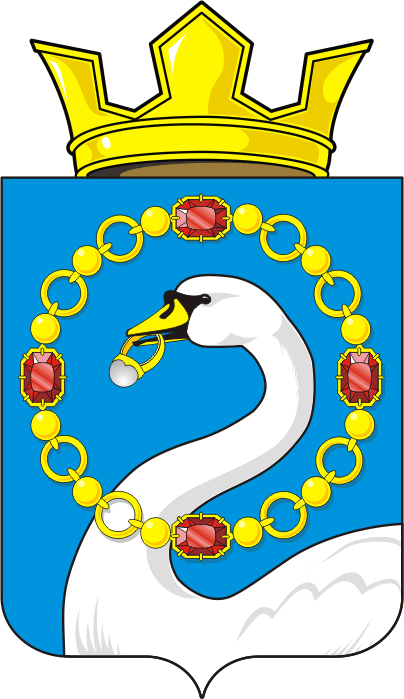 